Estudio Bíblico para el 3 de abril, 2019 – Líder de niñosNOTA: Estas hojas son para los niños que vienen al Estudio Bíblico. Si hay un/a maestro/a, lean la lectura y hagan las preguntas antes de hacer las hojas de actividades. Si no hay un/a maestro/a, pueden hacer las hojas de actividades.Lectura del Evangelio: Juan 12:1-8Seis días antes de la Pascua, Jesús fue a Betania, donde vivía Lázaro, a quien él había resucitado. Allí hicieron una cena en honor de Jesús; Marta servía, y Lázaro era uno de los que estaban a la mesa comiendo con él. María trajo un perfume muy caro, y perfumó los pies de Jesús; luego se los secó con sus cabellos. Y toda la casa se llenó del aroma del perfume. Entonces Judas Iscariote, dijo:  —¿Por qué no se ha vendido este perfume para ayudar a los pobres? Pero Judas no dijo esto porque le importaran los pobres, sino porque era ladrón. Jesús le dijo: —Déjala, pues lo estaba guardando para el día de mi entierro. A los pobres siempre los tendrán entre ustedes, pero a mí no siempre me tendrán.Oración:Jesús, ilumíname con la luz que nace de ti, ilumina a mi alrededor para que sepa que no hay ningún lugar oscuro al que no pueda llegar, si voy contigo. Amén.Actividades (afuera o adentro de la clase):Cada niño o niña usa uno de los dibujos abajo para decir qué clase de perfume, o aroma bonito, quisiera ser: amor, paz, perdón, gentileza, amistad, etc.Pregunta para lo/as niño/as: ¿Alguna vez has querido agradecerle a Dios por algo que ha hecho en tu vida o la vida de tu familia? Cuéntanos.Pueden actuar la lectura mientras alguien la lee.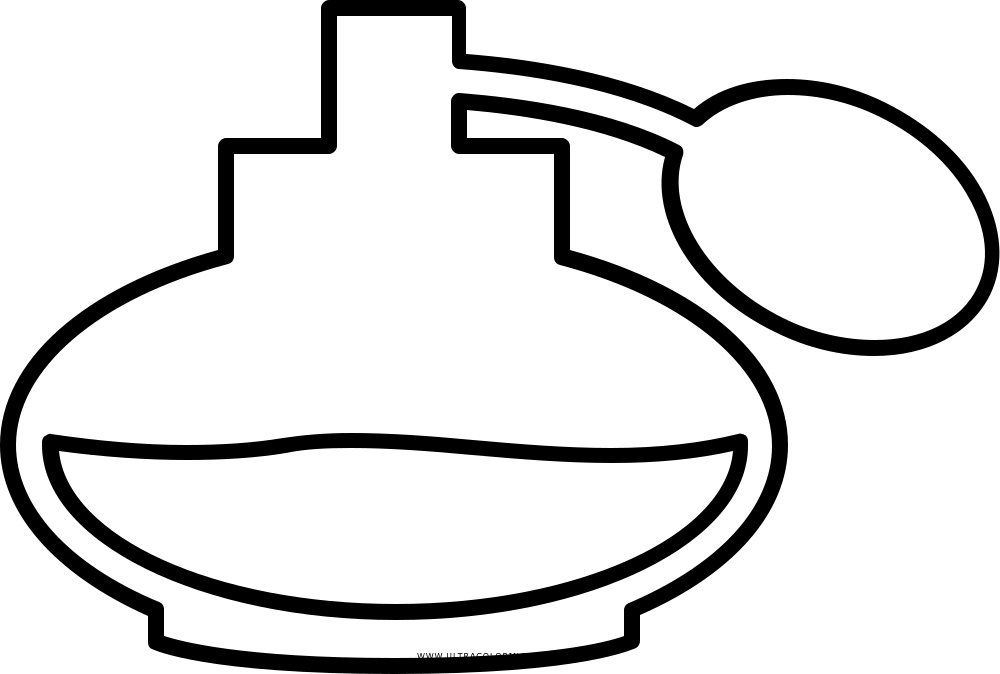 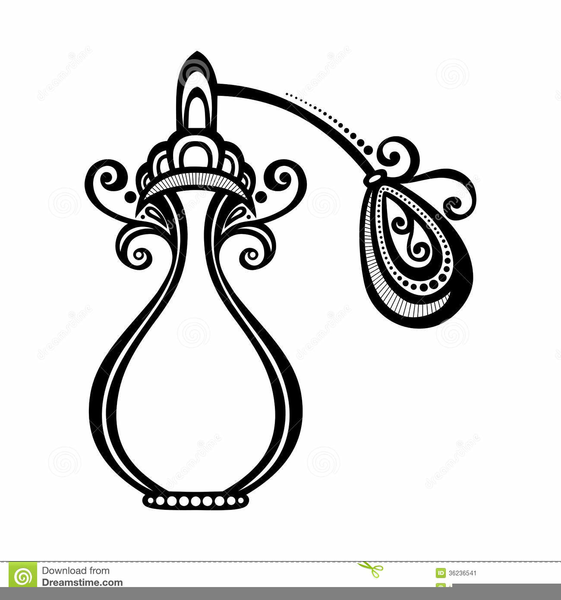 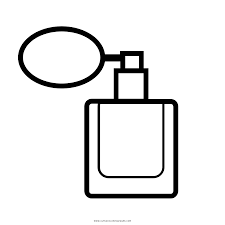 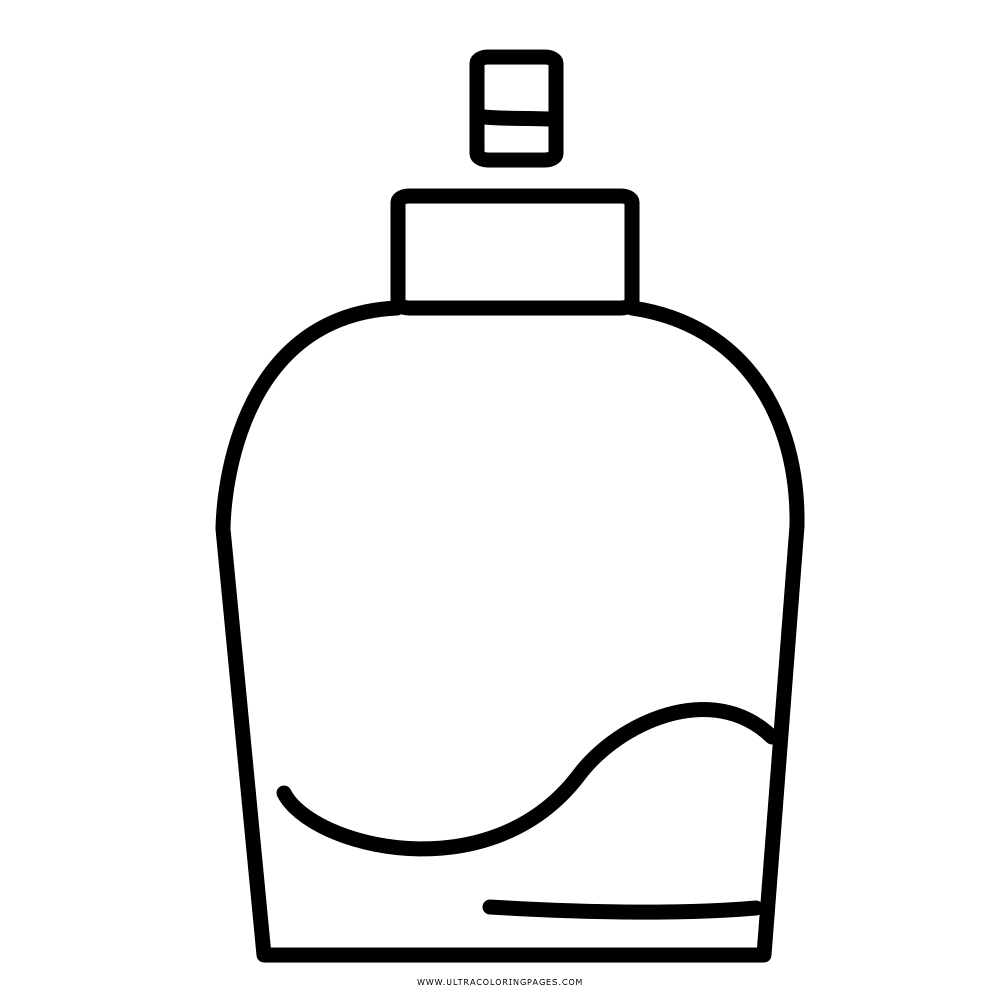 